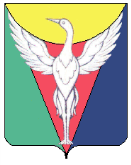 Администрация Октябрьского муниципального районаЧелябинской областиПостановление от 01.04.2019 г. № 229В соответствии с пунктом 5 статьи 20 Федерального закона от 06.10.2003г. № 131-ФЗ «Об общих принципах организации местного самоуправления в Российской Федерации», Уставом муниципального образования «Октябрьский муниципальный район» Администрация Октябрьского муниципального района Челябинской областиПОСТАНОВЛЯЕТ:Утвердить Положение о порядке выплаты единовременной материальной помощи ветеранам и пенсионерам, попавшим в трудную жизненную ситуацию (Приложение № 1)Утвердить форму заявления (Приложение №2)Утвердить Положение о комиссии (Приложение №3)Утвердить состав комиссии (Приложение №4) Контроль за исполнением настоящего постановления возложить на заместителя Главы района А.В. Новикова.Настоящее постановление вступает в силу с момента официального размещения на сайте.Глава района                                                                                   М.И. МолчанПриложение № 1
к постановлению АдминистрацииОктябрьского муниципального районаЧелябинской областиот 01 апреля 2019 года № 229ПОЛОЖЕНИЕО ПОРЯДКЕ ВЫПЛАТЫ ЕДИНОВРЕМЕННОЙ МАТЕРИАЛЬНОЙ ПОМОЩИ ВЕТЕРАНАМ И ПЕНСИОНЕРАМ, ПОПАВШИМ В ТРУДНУЮ ЖИЗНЕННУЮ СИТУАЦИЮОбщие положения1.1. Настоящий Порядок выплаты единовременной материальной помощи ветеранам и пенсионерам, попавшим в трудную жизненную ситуацию (далее - Порядок), разработан в целях выплаты единовременной материальной помощи гражданам из числа ветеранов и пенсионеров, попавшим в трудную жизненную ситуацию, и порядка её предоставления.1.2.  Материальная помощь носит единовременный характер.1.3. Материальная помощь предоставляется гражданам, находящимся в трудной жизненной ситуации, в виде денежной выплаты за счет средств местного бюджета. 2. Порядок оформления документов граждан, из числа ветеранов и пенсионеров и оказания им материальной помощи 2.1. Материальная помощь оказывается ветеранам и пенсионерам, на основании их письменного заявления, поданного на имя главы Октябрьского муниципального района в Октябрьское местное отделение Всероссийской общественной организации ветеранов (пенсионеров) войны, труда, Вооруженных Сил и правоохранительных органов (далее – совет ветеранов), протокола заседания президиума совета ветеранов и заключения Комиссии о целесообразности оказания материальной помощи.2.2. Рассмотрение заявлений граждан и принятие решений об оказании им материальной помощи, осуществляет комиссия по вопросам оказания материальной помощи ветеранам и пенсионерам, оказавшимся в трудной жизненной ситуации (далее - Комиссия).2.3. Состав Комиссии утверждается постановлением Администрации Октябрьского муниципального района.2.4. На заседаниях Комиссии ведется протокол, в котором указываются причины обращения граждан,  их данные и принятое Комиссией решение, в том числе размер оказываемой материальной помощи. Протокол подписывается всеми присутствующими на заседании Комиссии членами. В случае отказа в оказании материальной помощи в протоколе заседания Комиссии указываются причина отказа и возможные рекомендации заявителю.2.5. Материальная помощь оказывается гражданам на основании распоряжения Главы Октябрьского муниципального района.2.6. Граждане, обратившиеся за оказанием материальной помощи, представляют в Комиссию следующие документы:2.6.1. Документ, удостоверяющий личность заявителя и подтверждающий факт проживания заявителя на территории Октябрьского муниципального района Челябинской области. Если от имени гражданина обращается его представитель, то он должен дополнительно представить копию своего паспорта и документ, удостоверяющий его полномочия;2.6.2. Справку о составе семьи и  о количестве граждан, зарегистрированных по месту жительства;2.6.4. Документы, подтверждающие указанные в заявлении обстоятельства (например, заключение врача, подтверждающее наличие заболевания  и  необходимости в предоставлении медицинской помощи; рецепт лечащего врача о назначении  лекарственного препарата; направление медицинской организации, подтверждающее необходимость обследования (очередного обследования), или проведения операции; прочие документы)2.7. Заявителю может быть отказано в предоставлении материальной помощи в случае представления им неполных и (или) недостоверных сведений об обстоятельствах, послуживших основанием для обращения с заявлением об оказании материальной помощи.2.8. Материальная помощь выплачивается гражданину в течение двух недель, с момента принятия распоряжения Главы Октябрьского муниципального района, через кредитные организации (путем зачисления средств на банковский счет, номер которого указан в заявлении гражданина).3. Порядок принятия решения об оказании материальной помощи и ее размер 3.1. Решение о предоставлении материальной помощи гражданам из числа ветеранов и пенсионеров принимается Комиссией с учетом наличия трудной жизненной ситуации. 3.2. Комиссия имеет право назначить материальную помощь заявителю, в размере до 15 000 рублей.4. Финансирование расходов, связанных с оказанием материальной помощи 4.1. Источниками оказания материальной помощи являются денежные средства бюджета Октябрьского муниципального района.4.2. Материальная помощь может быть оказана гражданам только при наличии средств на эти цели.3.3. Учет расходования средств, направляемых на оказание материальной помощи, осуществляется отделом бухгалтерского учёта исполнения сметы и выплаты социальных пособий Управления социальной защиты населения Октябрьского муниципального района.4.4. Сумма выделенной материальной помощи, в соответствии со статьёй 217  Налогового кодекса Российской Федерации, не подлежит налогообложению.ЗАЯВЛЕНИЕПрошу оказать материальную помощь ________________________________________                         ________________________________________________________________________________________________________________________________________________________________________________________________________________________________________________________________________________________________________________________________      (указывается наименование события, повлекшего необходимость оказания материальной помощи)Наличие трудной жизненной ситуации, возникшей в связи с_______________________________________________________________________________________,подтверждаю.                  Перечисление денежных средств на указанный мною счет (в случае денежной                 выплаты):_______________________________________________________________________                                                        (№ счета и наименование кредитной организации)	К заявлению прилагаю следующие документы:__________________________________________________________________________________________________________________________________________________________________________________________________________________________________________________________________________________________________________________________________________________________________________________________________                                                                           _________________________________                                                                                                     Подпись, датаПриложение № 2
к постановлению Администрации Октябрьского муниципального районаЧелябинской областиот 01 апреля 2019 года № 229           в Октябрьское местное отделение 
Всероссийской общественной организации 
ветеранов (пенсионеров) войны, труда, 
Вооруженных Сил и 
правоохранительных органовот _______________________________________________________________________, проживающий (ая)  по адресу: ________________________________________________________________________паспорт серии _______ № _____________выдан __________________________________________________________________гражданство: ________________________                                                            ЗаявлениеДаю согласие на обработку, использование и изменение моих персональных данных в соответствии с требованиями Федерального закона от 27.07.2006 года № 152-ФЗ «О персональных данных» при рассмотрении заявления об оказании мне материальной помощи в соответствии с постановлением Администрации Октябрьского муниципального района от 01.04.2019 г. № 229 «О порядке выплаты единовременной материальной помощи ветеранам и пенсионерам, попавшим в трудную жизненную ситуацию» на срок его рассмотрения и принятия по нему решения. «____»_____________ 20__ г._________________________Приложение № 3
к постановлению Администрации Октябрьского муниципального районаЧелябинской областиот 01 апреля 2019 года № 229Положение
о комиссии по вопросам оказания единовременной материальной помощи ветеранам и пенсионерам, попавшим в трудную жизненную ситуацию
1. Общие положения1.1. Состав комиссии по вопросам оказания единовременной материальной помощи ветеранам и пенсионерам, попавшим в трудную жизненную ситуацию (далее - комиссия) утверждается настоящим постановлением Главы администрации Октябрьского муниципального района.
1.2. Комиссия в своей деятельности руководствуется Конституцией РФ,  Уставом Октябрьского муниципального района, Положением «О порядке выплаты единовременной материальной помощи ветеранам и пенсионерам, попавшим в трудную жизненную ситуацию», утвержденным настоящим постановлением  администрации Октябрьского муниципального района от 01.04.2019 г. № 2292. Основные направления деятельности комиссии
	Комиссия занимается рассмотрением вопросов оказания единовременной материальной помощи ветеранам и пенсионерам, находящимся в трудной жизненной ситуации.3. Права и обязанности комиссии
3.1. Комиссия принимает решения об оказании единовременной материальной помощи ветеранам и пенсионерам, оказавшимся в трудной жизненной ситуации, либо об отказе в предоставлении таковой.3.2. Комиссия устанавливает сумму материальной помощи гражданину в виде денежной выплаты (за счет средств районного бюджета).3.3. Комиссия обязана рассмотреть заявление на предоставление материальной помощи гражданину в срок не более одного календарного месяца со дня его регистрации.3.4. Комиссия имеет право оказывать единовременную материальную помощь ветеранам и пенсионерам, находящимся в трудной жизненной ситуации, не более одного раза в календарном году.3.5. Комиссия вправе вынести решение об оказании единовременной материальной помощи ветеранам и пенсионерам, оказавшимся в трудной жизненной ситуации, более одного раза в году в исключительном случае в индивидуальном порядке, с обоснованием в протоколе причин.3.6. Комиссия обязана в протоколе заседания комиссии указать конкретную сумму материальной помощи гражданину.3.7. Комиссия обязана в случае принятия решения об отказе в предоставлении единовременной материальной помощи направить заявителю в течение пяти рабочих дней с момента заседания Комиссии соответствующее уведомление.4. Порядок деятельности комиссии, оформление ее деятельности4.1. Заседания комиссии проводятся по мере поступления заявлений на оказание материальной помощи.4.2. Дату заседания комиссии назначает председатель, в его отсутствие - заместитель.

4.3. Председательствующим на заседании комиссии является ее председатель, в его отсутствие - заместитель.4.4. В процессе заседания комиссии секретарь комиссии ведет протокол заседания, в случае отсутствия секретаря протокол ведет любой из членов комиссии.

4.5. Заседание комиссии считается правомочным, если на нем присутствует более 60% членов комиссии.4.6. Решение комиссии принимается простым большинством голосов присутствующих членов комиссии. Заочное голосование не допускается.

4.7. Заседание комиссии оформляется протоколом за подписью председательствующего, членов комиссии.4.8. Решение комиссии об отказе в предоставлении единовременной материальной помощи заявителю после подписания протокола оформляется секретарем, в виде уведомления за подписью председателя комиссии или его заместителя.Приложение № 4
к постановлению Администрации Октябрьского муниципального районаЧелябинской областиот 01 апреля 2019 № 229Состав
комиссии по вопросам оказания единовременной материальной помощи
ветеранам и пенсионерам, находящимся в трудной жизненной ситуации

Новиков А. В. - председатель комиссии, заместитель Главы района Похил Т. В. - секретарь комиссии, член Президиума рабочего состава  районного Совета ветерановЧлены комиссии:
Корнева А. Б.  -  заместитель Главы района, начальник финансового управления                         - начальник Управления социальной защиты населения Октябрьского муниципального района.Любимов В. А. - председатель районного Совета ветерановПриложение № 2
к постановлению Администрации Октябрьского муниципального районаЧелябинской областиот 01 апреля 2019 года № 229                                  ГлавеОктябрьского муниципального района
     ____________________________________
от __________________________________,(фамилия, имя, отчество полностью)
являющего(й)ся ______________________________________________________________________, (указывается социальная и (или) льготная категории)проживающего(ей) по адресу:__________________________________________________________________________________________,(индекс, район (город), улица, дом, квартира,телефон)Документ, удостоверяющий личность: ____________,   серия ____________№_______________________,кем, когда выдан___________________________________________________________________